Er du vores nye lærer på Jakobskolen?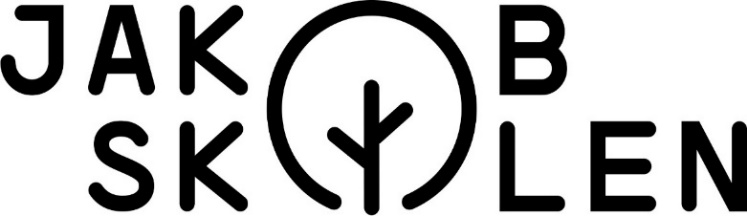 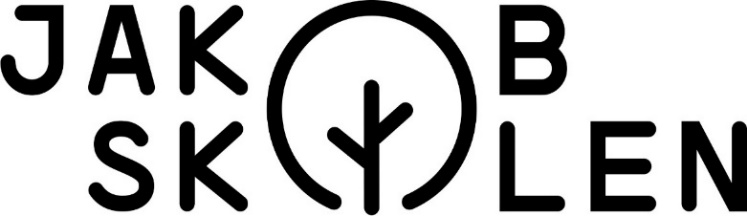 Vi søger en lærer, som kan varetage undervisning på vores skole, og som ønsker at tage aktiv del i skolens kristne profil. Er det dig, så læs mere om stillingen her.Om JakobskolenPå Jakobskolen er der ca. 140 skønne elever fordelt på 0.-9. klassetrin og 25 ansatte, som sammen skaber skolens dagligdag.Jakobskolen er en kristen friskole, hvor dannelsessynet er rundet af de kristne værdier og hvor pædagogikken tager udgangspunkt i det kristne livs- og menneskesyn. Det betyder, at vi aktivt arbejder med kristne værdier som tilgivelse, venskab og mod i praksis – fx ved konflikthåndtering. Og på det grundlag ønsker vi at skabe et rum hvor elever og medarbejdere frimodigt kan være og virke med udgangspunkt i egen personlige overbevisning, tro og liv som en naturlig del af hverdagen.Vi værdsætter nærværende relationer med eleverne, fordi vi tror på at relationsarbejdet er med til at danne og styrke børnenes faglige og menneskelige kvalifikationer, og vi søger en medarbejder, som vil tage del i dette arbejde sammen med os.Du kan læse mere om Jakobskolen her: www.jakobskolen.dk
Vi forventer af dig:At du er pædagogisk forankret, så du kan lede en klasse og skabe et godt læringsmiljø.At du brænder for at undervise og er fagligt kvalificeret.At du vil tage del i børnenes faglige og menneskelige dannelse.At du er åben overfor at undervise elever på forskellige klassetrin.At du kan undervise i alle, eller nogle af følgende fag: dansk, naturfag, idræt og at du er åben for at undervise i fag som ikke er dine linjefag.At du kan arbejde selvstændigt og i teams.At du finder energi, i- og har lyst til at omfavne skolens kristne værdier, og at du har mod på aktivt at deltage i de aktiviteter der følger med.At du kan skabe gode relationer til både elever, forældre og kollegaer.At du har gode samarbejdsevner, engagement og lyst til at indgå i et positivt fællesskab.Har du spørgsmål til stillingen, kan du henvende dig til skoleleder Søren Bladt på tlf. 61 71 51 23.Løn og ansættelse i henhold til overenskomst mellem Finansministeriet og LC.Motiveret ansøgning og CV stiles til skoleleder, Søren Bladt: soren@jakobskolen.dkAnsøgningsfristen er d. 7/1 2024, hvorefter der vil blive indkaldt til samtaler.
Tiltrædelse pr. d. 1/2 2024 eller hurtigst muligt derefter.